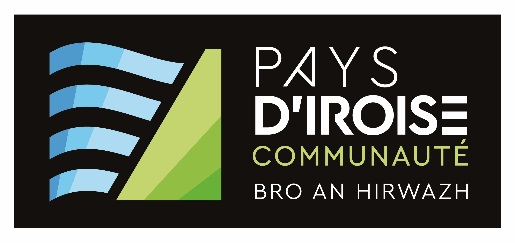 DISPOSITIF D’INTERVENTION EN MATIERE DE TRANSPORT SCOLAIRE POUR ASSISTER A DES MANIFESTATIONS CULTURELLESDOSSIER DE DEMANDE DE PRISE EN CHARGE DU TRANSPORT ANNEE SCOLAIRE 2023 / 2024CRITERES DE RECEVABILITEManifestations :de qualité, données par des professionnels ou des amateurs, à caractère culturel de type conférences, expositions, spectacles, séances de cinémas et concerts se déroulant dans tout lieu agréé pour accueillir des groupes scolaires, en relation avec le programme scolaire des classes demanderesses et en cohérence avec le projet d’école établi et validé par l’Inspection Académique, se déroulant pendant le temps scolaire (ceci exclut les manifestations se déroulant le soir, le week-end et pendant les Temps d’Activités Périscolaires).La priorité sera donnée aux projets culturels portés par plusieurs communes, sans pour autant exclure les autres projets.Groupes constitués d’une ou plusieurs classes dans un car :d’une même école ou d’écoles différentes, dans la limite des capacités du nombre de passagers embarqués dans un car, soit 63 personnes,de niveau allant de la maternelle au CM2.Déplacements aller-retour en car :d’une école de la Communauté vers tout lieu culturel du Pays d’Iroise, quel que soit le lieu de résidence de l’école (donc même si le site est situé dans la même commune que celle où est implantée l’école)Il s’agit là de conditions cumulatives.Modalités d’intervention Deux déplacements par école et par année scolaire, dans la limite des crédits disponiblesSi d’autres déplacements étaient envisagés par l’école, Pays d’Iroise Communauté examinera la demande dans la limite des crédits disponibles ouverts chaque année à ce titre au budget prévisionnel de la Communauté.Un déplacement supplémentaire effectué à l’occasion de la réalisation d’un spectacle ou d’une manifestation en dehors de l’école (mais en pays d’Iroise) suite aux interventions d’une dumiste de la CCPI. Dans ce cas, l’école pourrait bénéficier de trois déplacements au total.Dépenses T.T.C. d’affrètement du transport, correspondant à un déplacement aller-retour ; l’ensemble des autres frais liés au projet culturel (droits d’entrée, frais d’animation, etc.) relève de l’établissement scolaire ou de ses financeurs.IDENTIFICATION DE L’ECOLENom de l’établissement : ………………………………………………………………………………………………………………………………Adresse : ……………………………………………………………………………………………………………………………………………………….Code postal : …………………………………………………………………………………………………………………………………………………Commune : ……………………………………………………………………………………………………………………………………………………Nom du directeur : ………………………………………………………………………………………………………………………………………..Statut de l’établissement :  Public         PrivéL’enseignant responsable de la sortie :Prénom et nom: ……………………………………………………………………………………………………………..................................Téléphone :…………………………………………………………………………………………………………………………………………………Courriel : …………………………………………………………………………….	Fax : ……………………………………………………………Les classes concernées par la demande : Nombre de classes de l’école demanderesse : ………………………………………………………………………………………………Niveau des classes : ……………………………………………………………………………………………………………………………………….Nombre d’enfants de l’école demanderesse concerné par la sortie : ..…………………………………………………..........Si une autre école était concernée par cette manifestation afin de compléter le car, merci de mentionner,  le nom de cette école, sa commune de résidence, le niveau des classes et le nombre d’élèves……………………………………………………………………………………………………………………………………………………………………….……………………………………………………………………………………………………………………………………………………………………….IDENTIFICATION DE LA DEMANDEType de manifestation  culturelle : professionnel	ou	 amateur conférences	 expositions	 spectacles	 séances de cinéma	 concerts          autres, précisez …………………………………………………………………………………………………..Description de la manifestation en lien avec le projet de classe (Cette manifestation doit être en lien avec le programme scolaire et en cohérence avec le projet d’école établi et validé par l’Inspection Académique)>Quel est le thème de l’année de chacune des classes ?................................................................................... ……………………………………………………………………………………………………………………………………………………………………….……………………………………………………………………………………………………………………………………………………………………….……………………………………………………………………………………………………………………………………………………………………….……………………………………………………………………………………………………………………………………………………………………….……………………………………………………………………………………………………………………………………………………………………….>Quel est l’objet de la manifestation ? ………………………………………………………………………………………………………………………………………………………………………………………………………………………………………………………………………………….……………………………………………………………………………………………………………………………………………………………………….……………………………………………………………………………………………………………………………………………………………………….……………………………………………………………………………………………………………………………………………………………………….……………………………………………………………………………………………………………………………………………………………………….……………………………………………………………………………………………………………………………………………………………………….……………………………………………………………………………………………………………………………………………………………………….……………………………………………………………………………………………………………………………………………………………………….……………………………………………………………………………………………………………………………………………………………………….>Quel est le lien entre le projet de classe et l’objet de la manifestation ?..........................................................……………………………………………………………………………………………………………………………………………………………………….……………………………………………………………………………………………………………………………………………………………………….……………………………………………………………………………………………………………………………………………………………………….Déroulement de la manifestation (ce lieu doit être agréé pour accueillir des groupes scolaires) :Lieu :…………………………………………………………………………………………………………………………………………………………….Commune : …………………………………………………………………………………………………………………………………………………….Jour et heure : ……………………………………………………………………………………………………………………………………………..PIECES A FOURNIRAvant la manifestation à Pays d’Iroise Communauté (au plus tard un mois avant la manifestation) le présent dossier dûment complété et signé Une fois l’accord de la Communauté obtenu, il appartient à l’école de prendre contact avec « les Cars Leroux » (transporteur attitré) et de remplir ensuite le bordereau de liaison (page 5 de ce dossier) qui devra être remis au conducteur du car. DECLARATIONJe soussigné, ……………………………………………………………………………………………., agissant en qualité de chef d’établissement de l’école …………………………………………………………………………………, située sur la commune de ………………………………………………….., certifie sur l'honneur : l'exactitude des renseignements portés ci-avant,  que l’école est assurée pour toutes les sorties scolaires qu’elle organise que l’action s’inscrit dans le projet d’école	Fait à ----------------------------, le --------------------------Signature :A retourner au plus tard un mois avant la manifestation par mail :Contacts :Service Culture et merNathalie Le Flem		02.98.84.97.60		nathalie.leflem@ccpi.bzhPays d’Iroise CommunautéDirection cohésion et promotion du territoireCS 1007829290 LANRIVOAREECOLE :………………………………………Fiche d'information sur le transport	A remplir par l'école organisatrice de la sortieTransport : 	 piscine 	 centre nautique	 Frégate Primauguet    Manifestations culturelles* 	après avoir pris connaissance du schéma de conduite fourni par le transporteur.** 	l'ensemble des élèves, qu'ils soient d'une ou plusieurs classes, est considéré comme constituant une seule classe.Descriptif de l'itinéraire / observations éventuelles (retard, incident…) :________________________________________________________________________________________Pour l'école organisatriceL'enseignant (date, mention "bon à payer", signature)Fiche à remplir au moment du départ	Par le transporteur assurant le transport (à joindre à la facture transmise à Pays d’Iroise Commmunauté CS 10078 – 29290 LANRIVOARE)Nom/raison sociale du transporteur :Pour les entreprises de transport public routier de personnes, numéro d'inscription au registre préfectoral autorisant à exécuter des services de transports occasionnels : Contacts :Véhicule(s) Conducteur(s) Trajet allerTrajet retourDate Effectif total (élèves + accompagnateur) **DeDeAAHeure de départKmKmHeure de retourMarque/modèleN° d'immatriculationN° carte violetteNom(s)   prénom(s)N° permis de conduire